О внесении изменений в постановление администрации города Канска от 10.11.2016 № 1124.         В целях приведения правовых актов города в соответствие с действующим законодательством, в соответствии с Федеральным законом от 27.07.2010 № 210-ФЗ «Об организации предоставления государственных и муниципальных услуг», руководствуясь статьями 30, 35 Устава города Канска, ПОСТАНОВЛЯЮ:         1. Внести в постановление администрации города Канска от 10.11.2016 № 1124 «Об утверждении административного регламента муниципальной услуги «Предоставление информации по вопросам бесплатной передачи в собственность граждан РФ на добровольной основе занимаемых ими жилых помещений в муниципальном жилищном фонде», следующие изменения:1) в заголовках, по тексту и приложениях к постановлению слова «Муниципальное казенное учреждение «Комитет по управлению муниципальным имуществом г. Канска» в соответствующем падеже заменить на слова «Комитет по управлению муниципальным имуществом                 г. Канска»; 2)  в заголовках, по тексту и приложениях к постановлению слова «МКУ «КУМИ г. Канска в соответствующем падеже заменить на слова «КУМИ                 г. Канска»;3)  по тексту в пункте 2 в подпункте 11.3 слово «Управление» заменить на «Комитет»;4) по тексту в п. 4.2. «начальник Управления» заменить на «руководитель Комитета»;       5) по тексту «Председатель Муниципального казенного учреждения «Комитет по управлению муниципальным имуществом города Канска» заменить на «Руководитель Комитета по управлению муниципальным имуществом города Канска».        2. Ведущему специалисту Отдела культуры администрации г. Канска (Нестерова Н.А.) разместить настоящее Постановление на официальном  сайте администрации города Канска в сети Интернет и опубликовать в официальном печатном издании.        3. Контроль за исполнением настоящего постановления возложить на заместителя главы города Канска по общим вопросам С.В. Обверткину.       4. Настоящее постановление вступает в силу со дня официального опубликования.	Глава города Канска                                                                         А.М. Береснев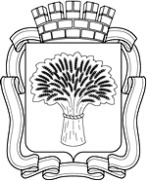 Российская ФедерацияАдминистрация города Канска
Красноярского краяПОСТАНОВЛЕНИЕРоссийская ФедерацияАдминистрация города Канска
Красноярского краяПОСТАНОВЛЕНИЕРоссийская ФедерацияАдминистрация города Канска
Красноярского краяПОСТАНОВЛЕНИЕРоссийская ФедерацияАдминистрация города Канска
Красноярского краяПОСТАНОВЛЕНИЕ22.04.2020                            №357